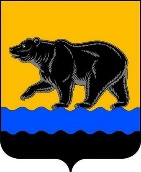 АДМИНИСТРАЦИЯ ГОРОДА НЕФТЕЮГАНСКАРАСПОРЯЖЕНИЕг.НефтеюганскОб утверждении Плана по подготовке проектов муниципальных правовых актов города Нефтеюганска в связи с принятием во 2 квартале 2020 года федеральных правовых актовВ соответствии с Уставом города Нефтеюганска, Положением                                  о мониторинге правоприменения муниципальных правовых актов города Нефтеюганска, утвержденным постановлением администрации города Нефтеюганска от 07.11.2012 № 3165:1.Утвердить План по подготовке проектов муниципальных правовых актов города Нефтеюганска в связи с принятием во 2 квартале 2020 года федеральных правовых актов согласно приложению к распоряжению.2.Департаменту по делам администрации города (Прокопович П.А.) разместить распоряжение на официальном сайте органов местного самоуправления города Нефтеюганска в сети Интернет.3.Контроль исполнения распоряжения оставляю за собой.Глава города Нефтеюганска                      	                                          С.Ю.ДегтяревПриложение к распоряжениюадминистрации города от 29.05.2020 №139-рПланадминистрации города Нефтеюганскапо подготовке проектов муниципальных правовых актов города Нефтеюганскав связи с принятием во 2 квартале 2020 года федеральных правовых актов29.05.2020      № 139-р№ п/пВид, дата принятия, номер, наименование федерального правового акта, принятого во 2 квартале 2020 годаВид, наименование муниципального правового акта города Нефтеюганска (МПА), который необходимо подготовить (принять) или внести изменения в действующий МПАПланируемый срок принятия МПА№ п/пСфера регулирования правовых актов - орган, структурное подразделение администрации города Нефтеюганска, ответственный за принятие муниципальных правовых актов в данной сфереСфера регулирования правовых актов - орган, структурное подразделение администрации города Нефтеюганска, ответственный за принятие муниципальных правовых актов в данной сфереСфера регулирования правовых актов - орган, структурное подразделение администрации города Нефтеюганска, ответственный за принятие муниципальных правовых актов в данной сфере12341.Осуществление муниципального контроля – служба муниципального контроля1.Осуществление муниципального контроля – служба муниципального контроля1.Осуществление муниципального контроля – служба муниципального контроля1.Осуществление муниципального контроля – служба муниципального контроля1.1Федеральный закон от 01.04.2020 № 98-ФЗ «О внесении изменений в отдельные законодательные акты Российской Федерации по вопросам предупреждения и ликвидации чрезвычайных ситуаций»Постановление Правительства РФ от 03.04.2020 № 438 (ред. от 22.04.2020) «Об особенностях осуществления в 2020 году государственного контроля (надзора), муниципального контроля и о внесении изменения в пункт 7 Правил подготовки органами государственного контроля (надзора) и органами муниципального контроля ежегодных планов проведения плановых проверок юридических лиц и индивидуальных предпринимателей»Внесение изменений в административные регламенты осуществления муниципального контроляоктябрь2020 года 2.Признание безнадежной к взысканию задолженности по платежам в бюджет– главные администраторы доходов бюджета (департамент по делам администрации, органы администрации) 2.Признание безнадежной к взысканию задолженности по платежам в бюджет– главные администраторы доходов бюджета (департамент по делам администрации, органы администрации) 2.Признание безнадежной к взысканию задолженности по платежам в бюджет– главные администраторы доходов бюджета (департамент по делам администрации, органы администрации) 2.Признание безнадежной к взысканию задолженности по платежам в бюджет– главные администраторы доходов бюджета (департамент по делам администрации, органы администрации) 2.1Федеральный закон от 07.04.2020 № 114-ФЗ «О внесении изменений в статью 47.2 Бюджетного кодекса Российской Федерации»Внесение изменений в Порядки принятия решений о признании безнадежной к взысканию задолженности по платежам в бюджетиюнь-июль2020 года 3.Внутренний финансовый контроль – отдел финансового контроля администрации города Нефтеюганска3.Внутренний финансовый контроль – отдел финансового контроля администрации города Нефтеюганска3.Внутренний финансовый контроль – отдел финансового контроля администрации города Нефтеюганска3.Внутренний финансовый контроль – отдел финансового контроля администрации города Нефтеюганска3.1Федеральный закон от 01.04.2020 № 71-ФЗ «О внесении изменений в Бюджетный кодекс Российской Федерации»Постановление администрации города Нефтеюганска от 22.12.2017 № 230-нп «Об утверждении Порядка осуществления отделом финансового контроля администрации города Нефтеюганска полномочий по внутреннему муниципальному финансовому контролю в городе Нефтеюганске»(внести изменения в МПА)июнь2020 года 